Технологическая карта занятия1. Информация о преподавателе
2. Формирование темы занятия общеобразовательной дисциплины с профессионально-ориентированным содержанием/ интегрированным с содержанием общепрофессиональной (специальной) дисциплины

3. Общая информация по занятиюТематическое содержание и планируемые результаты:Перечень общих компетенций (код и наименование): ОК 01Выбирать способы решения задач профессиональной деятельности, применительно к различным контекстамОК 03Планировать и реализовывать собственное профессиональное и личностное развитиеОК 04Работать в коллективе и команде, эффективно взаимодействовать с коллегами, руководством, клиентамиОК 05Осуществлять устную и письменную коммуникацию на государственном языке с учетом особенностей социального и культурного контекстаПеречень профессиональных компетенций (код и наименование):ПК 3.1Выполнять подготовительные работы при производстве малярных и декоративных работ в соответствии с заданием и требованиями охраны труда, техники безопасности, пожарной безопасности и охраны окружающей средыПК 3.2Приготавливать составы для малярных и декоративных работ по заданной рецептуре с соблюдением безопасных условий труда и охраны окружающей средыПК 3.4. Окрашивать поверхности различными малярными составами, используя необходимые инструменты, приспособления и оборудование, с соблюдением безопасных условий трудаОписание основных этапов занятияДополнительные источники информации 1.   Е.В. Парикова, Г.Н. Фомичёва, В.А. Елизарова. Материаловедение,  Москва, «Академия», 2021г.Н.Н. Завражин. Малярные работы повышенной сложности.. Москва, «Академия», 2021г. ФИО преподавателейКрюкова Вера ПетровнаТретьяков Алексей ВладимировичОбщеобразовательная дисциплинаОбщепрофессиональная/специальная дисциплина (если есть интеграция)Наименование дисциплиныМатематикаХимияУП. 03. Выполнение малярных и декоративно-художественных работМДК 03.01 Технология малярных и декоративно-художественных работНаименование разделаФункции. Обзор общих понятий.Малярные работыНаименование темыЭлементарные функции и их графики.Особенности строения органических соединений. Круговорот углерода в природе.Окраска поверхностей водными составами вручную и механизированным способомТема занятияНанесение окрасочных составов на поверхности ручным способомНанесение окрасочных составов на поверхности ручным способомФГОС СПО  (08.01.25)Мастер отделочных строительных и декоративных работТип занятий и форма проведения (возможен выбор нескольких вариантов)Урок по выполнению сложных комплексных работ.Урок – практика (самостоятельная работа обучающихся).Уровень изученияРепродуктивный (выполнение деятельности по образцу, инструкции или под руководством).Адаптация для студентов с ОВЗУрок адаптирован для студентов с нарушением слуха и иными нарушениями.Учебник, информационные источникиИ.В. Петрова. Общая технология отделочных строительных работ, Москва, «Академия», 2021г.Е.В. Прекрасная. Технология малярных работ. Москва, «Академия», 2021г.Н.Н. Завражин. Отделочные работы, Москва, «Академия», 2022г.Ключевые словаТехнология, окраска, ручные инструменты, последовательность работ.Базовые понятияИнструменты для ручного нанесения окрасочных составов, последовательность и технология окраски стен.Краткое описаниеПрактическое выполнение  улучшенной окраски  на поверхности  стен ручными инструментами с закреплением понятий по технологии выполнения работ и понятий охраны труда.Этапы занятия, продолжительность в мин.Деятельность преподавателяДеятельность студентовПланируемые образовательные результатыТипы оценочных мероприятийДидактические материалы МТО (на каждом этапе!)1234561. Организационный этап занятия1. Организационный этап занятия1. Организационный этап занятия1. Организационный этап занятия1. Организационный этап занятия1. Организационный этап занятияОпрос, проверка знаний по дисциплинам с профессиональной направленностью, 45 мин.Приветствует студентов.Проверяет домашнее задание. Знакомит с темой урока.Приветствуют преподавателя.Отвечают на вопросы преподавателя.Слушают, задают вопросы.Актуализация знаний, включение студентов в целенаправленную деятельность.ОК.01, ОК.04, ОК.05, ПК.3.1, ПК.3.2, ПК.3.4Фронтальный опросОбразцы ручных инструментов, колеровочные  карты, технологическая карта, презентация2. Основной этап занятия2. Основной этап занятия2. Основной этап занятия2. Основной этап занятия2. Основной этап занятия2. Основной этап занятияОсвоение нового материала, 45 мин.Ставит задачу по окраске стены в два колера.Инструктирование обучающихся по выполнению окраски, с личным показом операций или профессионального приема работы с одновременным объяснением и вопросами к обучающимся.Определяет объём и время работы.Отвечают на  вопросы по подбору инструментов для выполнения окраски стены, задают вопросы по технологии окраски.Закрепление навыков выполнения практический окраски поверхностей в два тона с подбором и приготовлением колера, нахождение оптимального варианта окраски;формирование коммуникативных навыков, умения  формулировать свои мысли, отстаивать свою точку зрения;формирование навыков выполнения практической работы.ОК.01, ОК.04, ОК.05, ПК.3.1, ПК.3.2, ПК.3.4Устный опрос,комбинированный опрос.Ручные  инструменты и приспособления, колеровочные  карты, технологическая карта, презентацияПрименение изученного материала, 135 мин.Показ рабочих приёмов.Обход рабочих мест с показом работы и контролем деятельности студентов.Выполнение практического задания: подбор колера, разбивка панели, отводка границы окраски, нанесение краски. Обобщение навыков приготовления окрасочных составов и технологии окраски поверхности ручными инструментами.Нахождение оптимального варианта отделки;формирование навыков и приёмов практической работы.ОК.01, ОК.04, ОК.05, ПК.3.1, ПК.3.2, ПК.3.4Самостоятельная работа с последующей взаимопроверкой и контролем мастера производственного обучения.Ручные  инструменты и приспособления, колеровочные  карты, технологическая карта, презентация3. Заключительный этап занятия3. Заключительный этап занятия3. Заключительный этап занятия3. Заключительный этап занятия3. Заключительный этап занятия3. Заключительный этап занятияДиагностика, 25 мин.Проверка и оценка качества выполненных работ.Проверка качества окраски, вопросы преподавателю и мастеру производственного обучения.Выбор способов выполнения работы применительно к различным конструкциям;формирование навыков и приёмов  по окраске поверхностей.ОК.01, ОК.04, ОК.05, ПК.3.1, ПК.3.2, ПК.3.4Фронтальный опрос.Ручные  инструменты и приспособления, колеровочные  карты, технологическая карта, презентацияПодведение итогов, домашнее задание, 
20 мин.Оценка работы каждого студента, домашнее задание и комментарии по его выполнению.Запоминают последовательность работ, анализируют правила техники безопасности при выполнении работы.Проверяется правильность выполнения технологических операций и качество окрашенной поверхностиОК.01, ОК.04, ОК.05, ПК.3.1, ПК.3.2, ПК.3.4Фронтальный опрос.Компьютер, презентацияРефлексияВыберите три слова, которые наиболее точно характеризуют ваше состояние на уроке: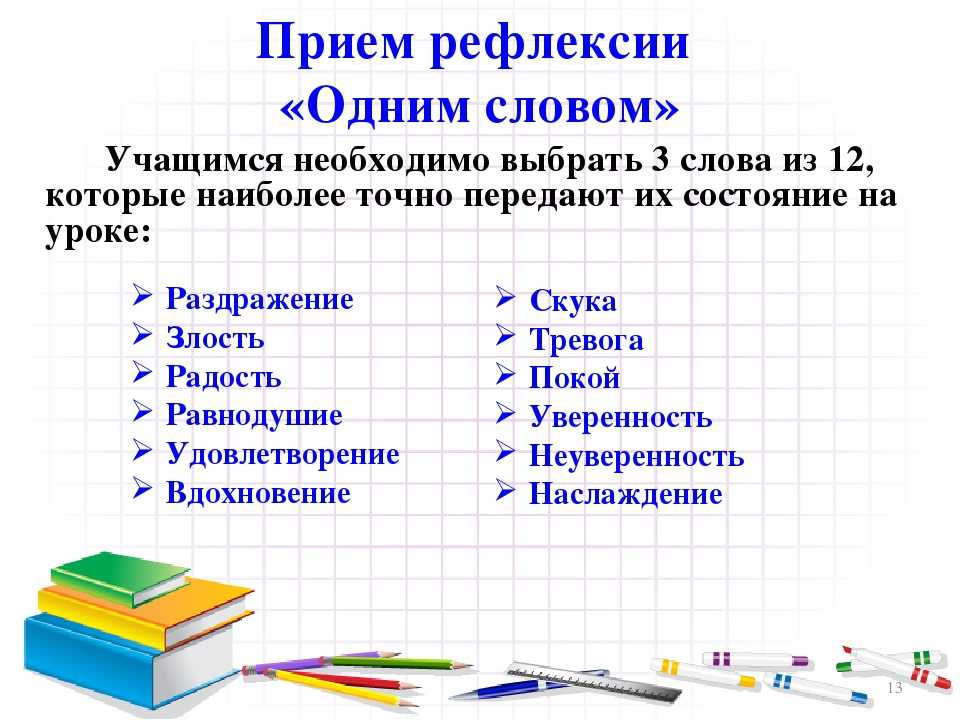 Отвечают на поставленный вопрос